Co-Intervention MathsN 1 – Les prix 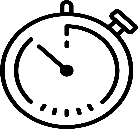 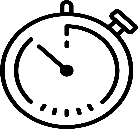 Calculer le plus rapidement possible les prix de vente toutes taxes comprises en tenant compte des variables commerciales !Arrondir les calculs au centième le plus proche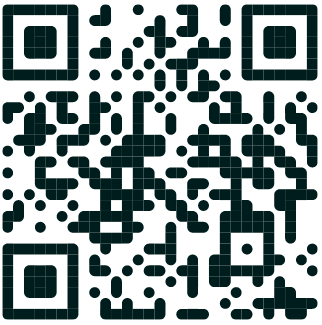 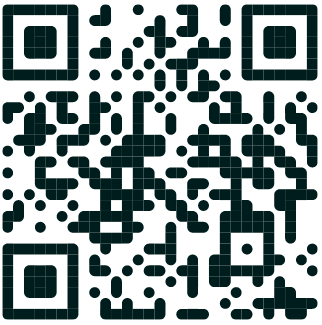  En inscrivant dans le tableau les valeurs arrondies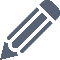   En renseignant la page web « Les prix N1 » 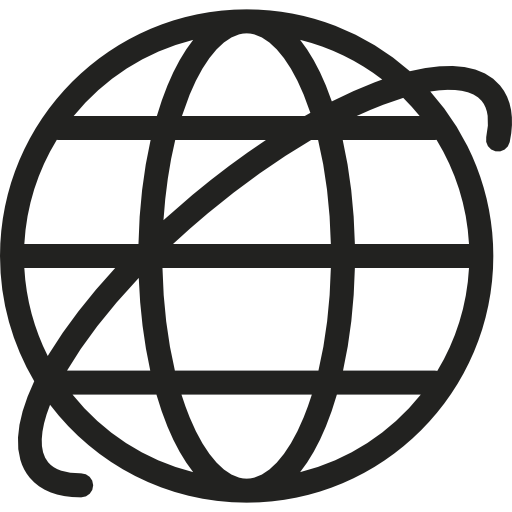 Mon atelier pour apprendre à…Calculer un prix de vente à partir d'un coefficient multiplicateurCOEFFICIENT MULTIPLICATEURCOEFFICIENT MULTIPLICATEURFruits et légumes conventionnels1,625Fruits Bio1,590Légumes Bio1,452PROSPECTUS PROMOTIONNELPROSPECTUS PROMOTIONNELPROSPECTUS PROMOTIONNELPROSPECTUS PROMOTIONNELPROSPECTUS PROMOTIONNEL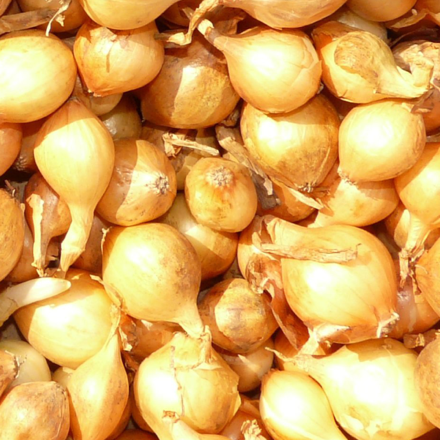 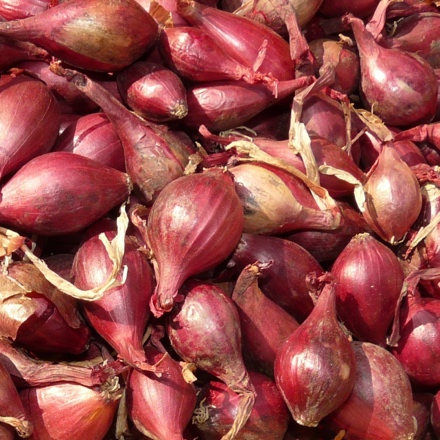 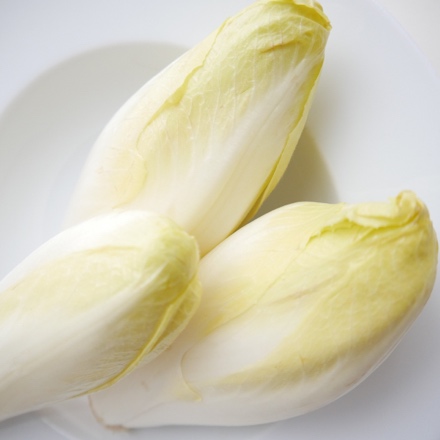 DÉTERMINATION des PRIX – RAYON LÉGUMESDÉTERMINATION des PRIX – RAYON LÉGUMESDÉTERMINATION des PRIX – RAYON LÉGUMESDÉTERMINATION des PRIX – RAYON LÉGUMESDÉTERMINATION des PRIX – RAYON LÉGUMESDÉTERMINATION des PRIX – RAYON LÉGUMESDÉTERMINATION des PRIX – RAYON LÉGUMESLÉGUMESPrix d’achatUnitaire HTCoefficientmultiplicateurPrix de venteTTC sans promotionPromotionen %Prix de vente TTC avec promotionPoireau Bio2,0600 %Courgette2,1500 %Aubergine Bio1,5210 %Pomme de terre0,9920 %Oignons1,39Échalote Bio2,49Endives2,99Poivrons00 %4,89Patate douce Bio15 %6,09Champignons2,561,79Tomate Bio4,734,49Panais5,544,99